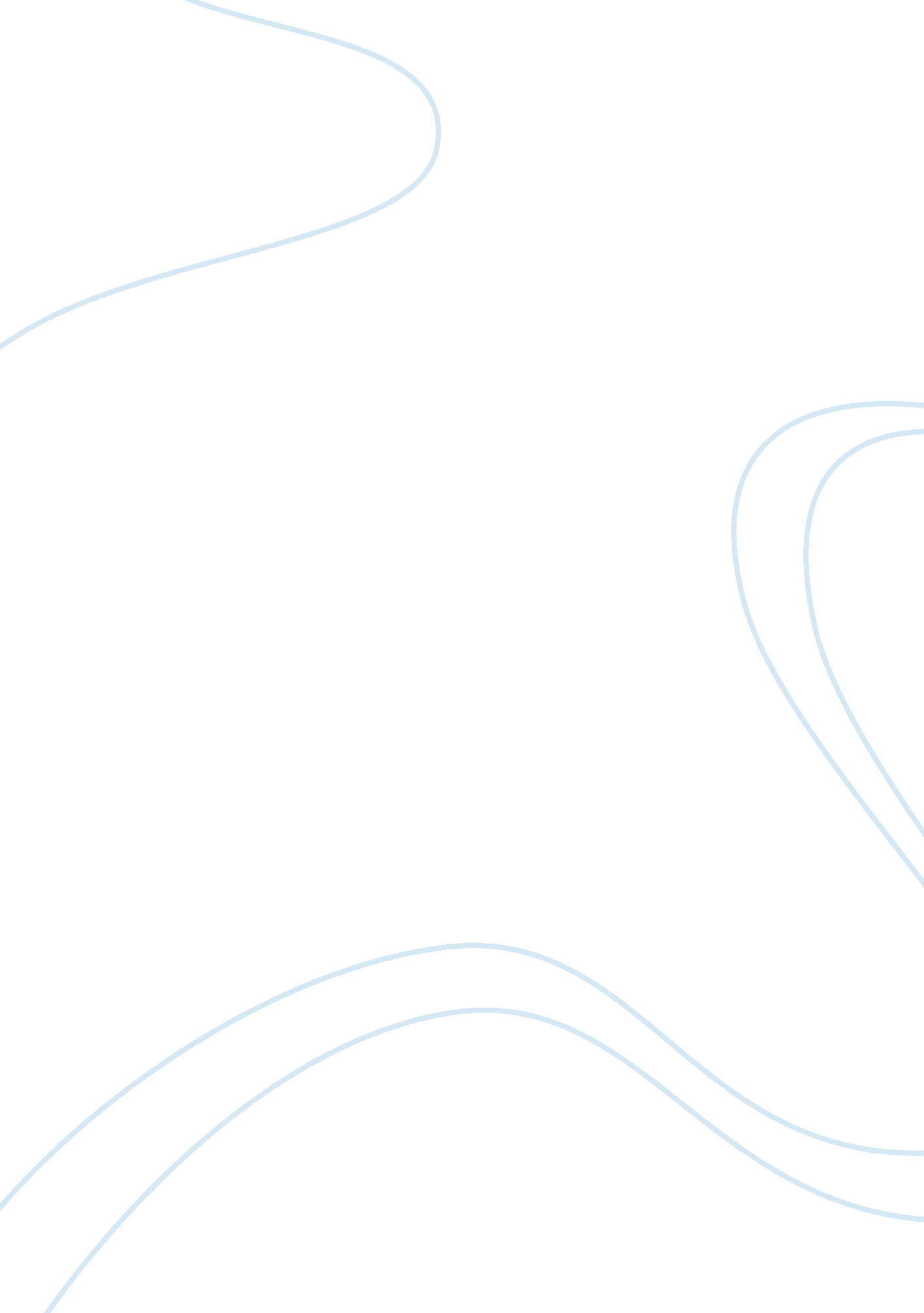 Municpal solid waste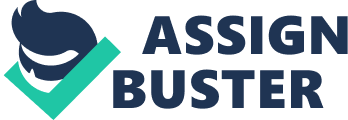 An open dump is defined as abandoned piles of household garbage, bags of yard waste, appliances, old barrels, used tires, and demolition debris such as lumber, shingles, pipes and asbestos can threaten thehealthof humans, wildlife, and theenvironment. (Epa. State. IL. Us, 2014) Open dumps pose the following health, safety, and environmental threats: Fire and explosion Inhalation of toxic gases Injury to children playing on or around the dump site Disease carried by mosquitoes, flies, and rodents Contamination of streams, rivers and lakes Contamination of soil and groundwater Contamination of drinking water Damage to plant and wildlife habitats Decrease In the quality of elite to nearby residents and the local community Open dumps create a public nuisance, divert land from more productive uses, and depress the value of surrounding land. (Epa. State. IL. Us, 2014) Early landfills were made in were made in wetlands, which were thought to be wasteland back then. Early landfills leaked into rivers and lakes and built up gases, like methane. Garbage dumps used to catch fire and even explode, because as garbage rots, it gives off methane, a flammable gas. Experimentation. Rag, 2014) Early landfills have significant problems with the Lactate organization because it was an unconstrained contaminant release, the methane organization did not exist, and incomplete decomposition as well as settle was so high because 8% of waste was secondhand. Modern landfills are carefully designed to contain waste and protect the environmental integrity of the surrounding area - including the air, water and soil. Our landfill incorporates advanced design features, including multi-layer liner construction, gas extraction and lactate removal systems. Multidimensional. M. Com, 2014) This is completely different from early landfill because there was no way to contain the waste. Modern landfills include engineered protective liners, lactate group systems, groundwaternursingand much more. Alton Landfill and Resource Recovery Facility in Livermore, CA has implemented a special program to protect the endangered San Joaquin Kit Fox. The protection program Includes many projects to protect the San Joaquin Kit Fox. Exclusion zones are placed around dens. Limited disturbance of areas adjacent to construction and storage areas must be maintained. 